Speedmath –návod na inštaláciuDo okna prehliadača napište „speedmath.eu“ a stlačte enter.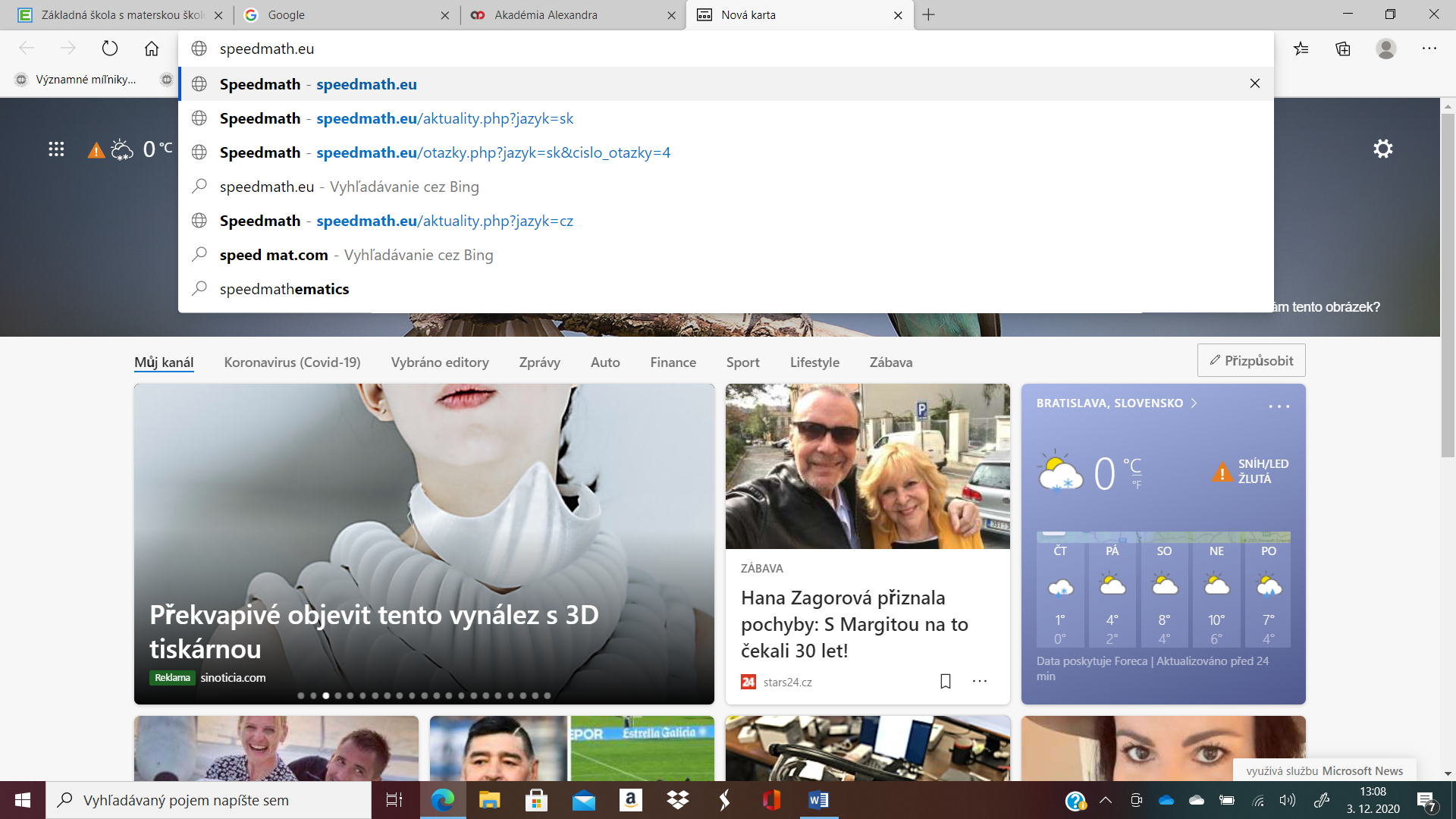 Vyberte slovenskú vlajku a kliknite na Menu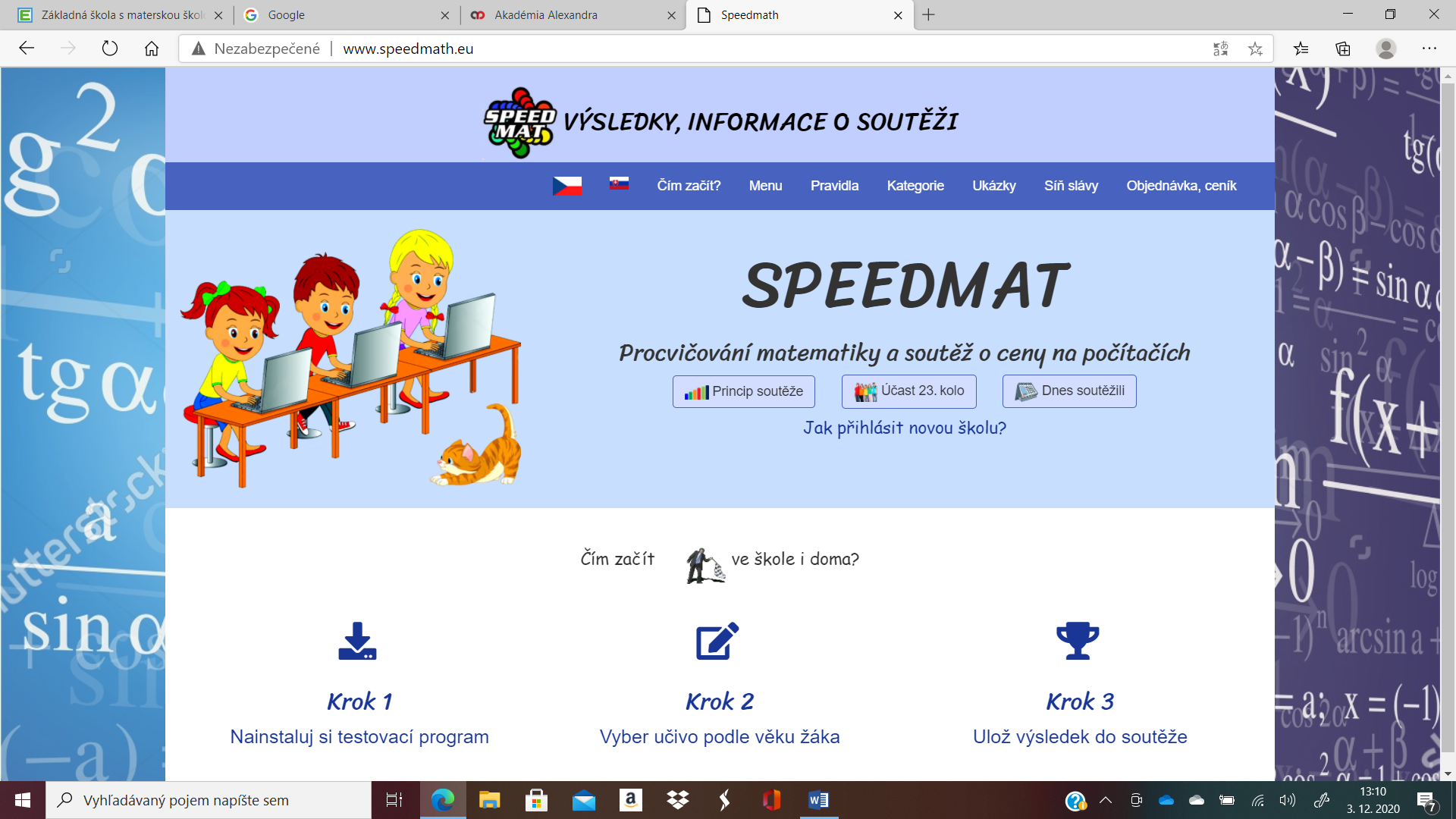 Kliknite na čiernu nálepku s nápisom „DOWNLOAD SPEEDMAT“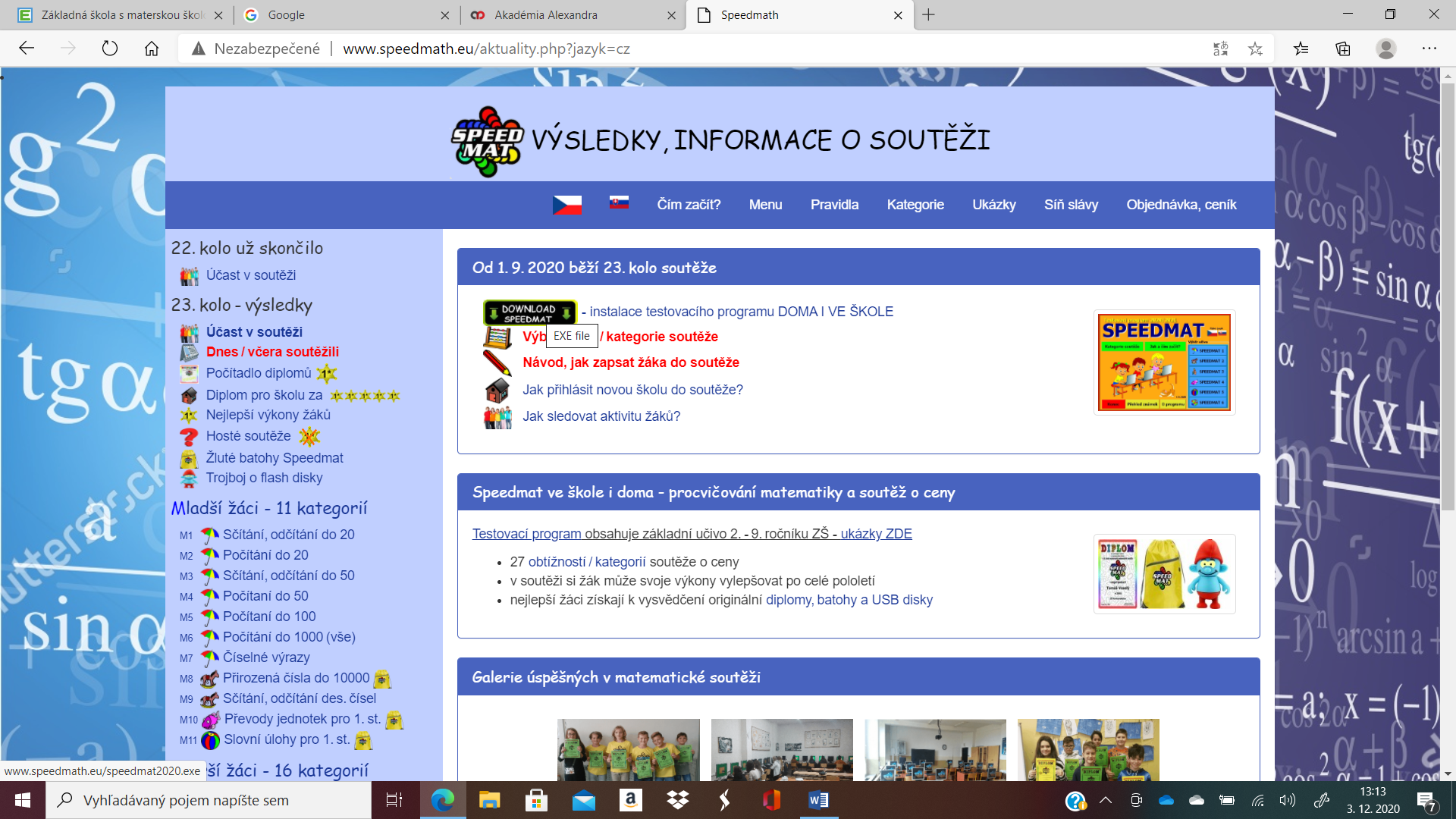 Po kliknutí sa začne sťahovať inštalačný súbor. Ten bude uložený v priečinku „prevzaté súbory“ alebo v priečinku, ktorý ste si vybrali pri sťahovaní.Spustite súbor „speedmat2020“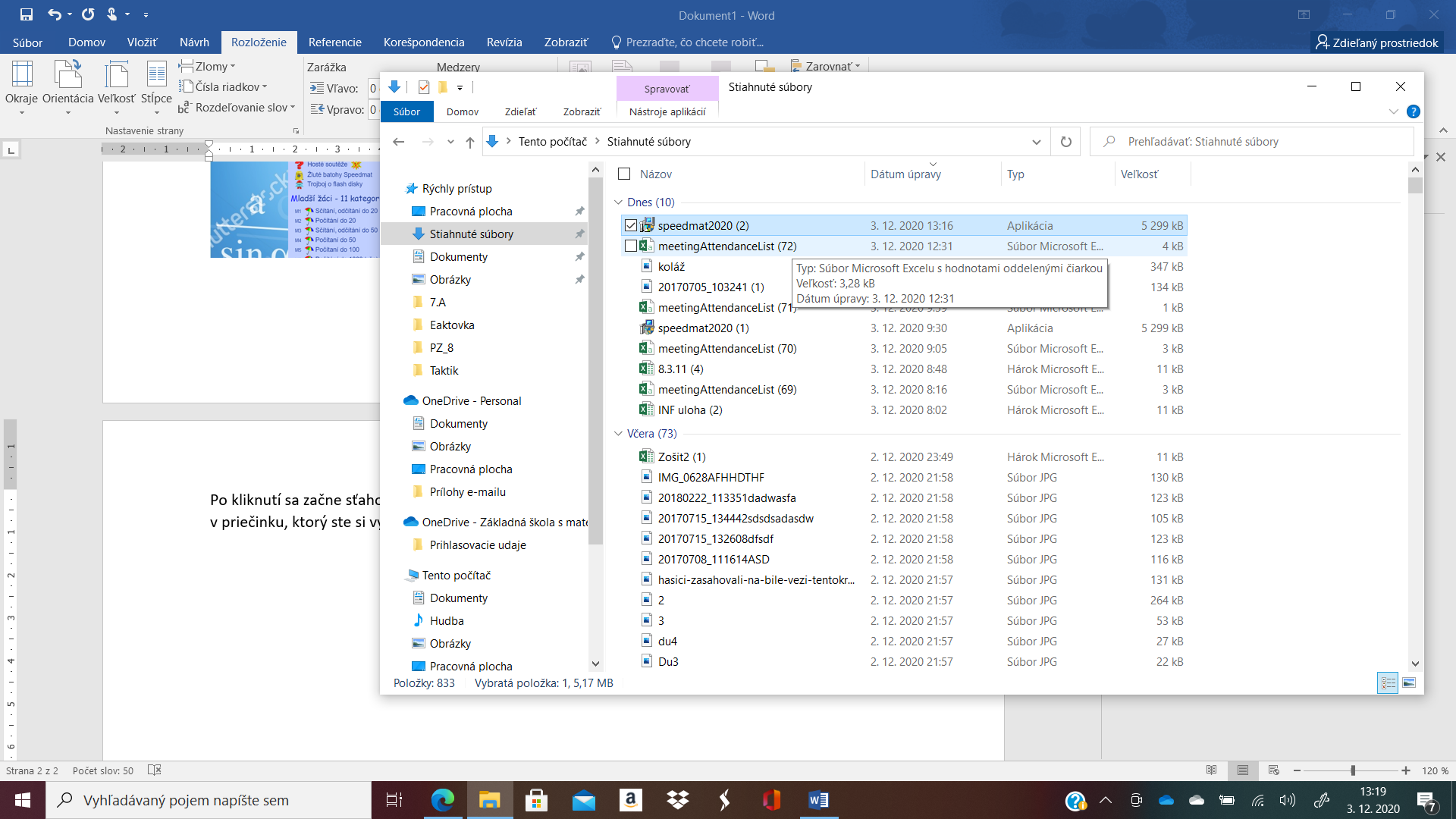 V zobrazenom okne kliknite na áno, potom 3 ktrát ďalej, Inštalovať a nakoniec dokončiť.Inštalácia je ukončená.Na pracovnej ploche pribudla ikona . Dvojklikom program spustíme.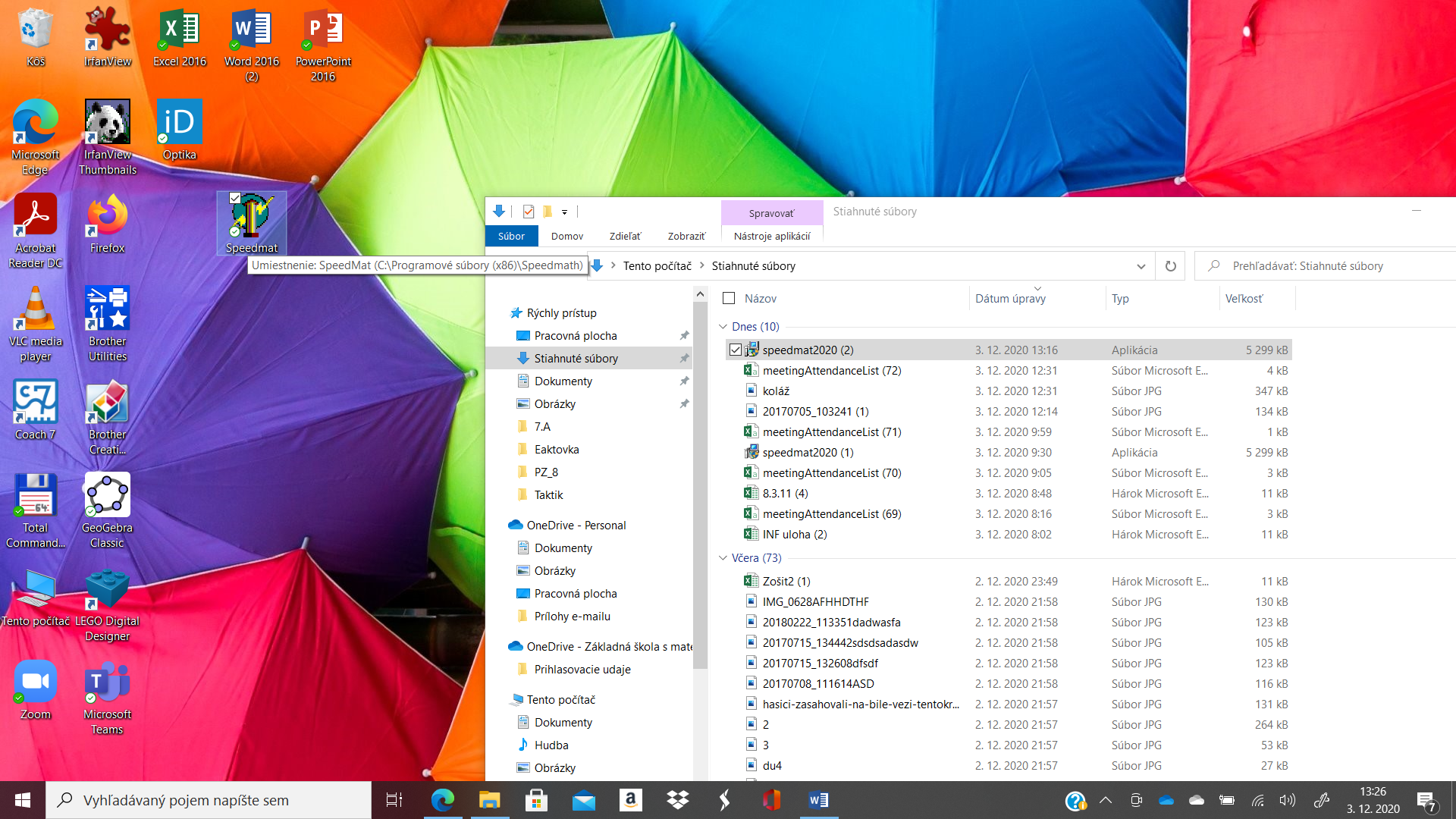 Zápis výsledkov.V súťaži o diplomy a ceny zapíšeme údaje podľa predlohy. 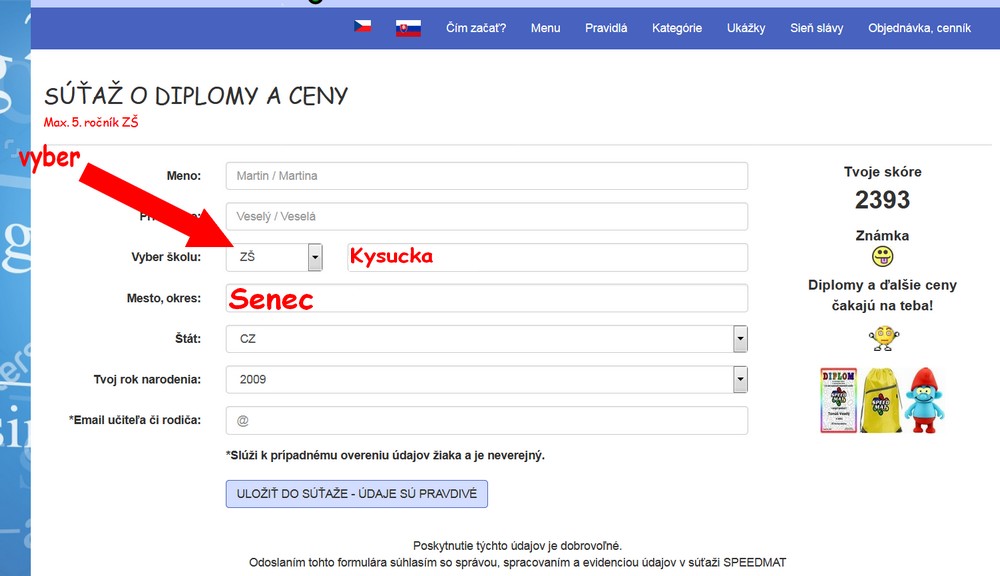 